Ссс СС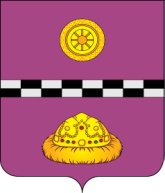  ПОСТАНОВЛЕНИЕот  14  января  2013г.                                                                                 № 4 О внесении изменений состава комиссии по  обеспечению безопасности дорожного движения при администрации муници-пального района «Княжпогостский»             В связи с организационно - штатными изменениями, произошедшими в администрации муниципального района «Княжпогостский», ряде других предприятий и организаций района, должностные лица которых входили в состав Комиссии по обеспечению безопасности дорожного движения при администрации муниципального района «Княжпогостский»           ПОСТАНОВЛЯЮ:           1. Внести изменения в постановление руководителя администрации  муниципального района «Княжпогостский» от 19 июля 2011 года № 491  «Об утверждении состава Комиссии по обеспечению безопасности дорожного движения при администрации муниципального района «Княжпогостский» (далее - постановление):           1.1 Приложение к постановлению изложить в новой редакции согласно приложению к настоящему постановлению.           2. Контроль за исполнением постановления оставляю за собой.Руководитель администрации                                                         В.А.ПоповПриложениек постановлению администрациимуниципального района «Княжпогостский»от 14 января 2013 г. № 4               СОСТАВкомиссии по обеспечению безопасности дорожногодвижения при администрации муниципального района «Княжпогостский»Попов В.А.           -Руководитель муниципального района «Княжпогостский» (председатель комиссии)Тараненко Я.Н.     -Начальник ОМВД России по Княжпогостскому району(заместитель председателя)Ксенофонтов Г.А. -Заместитель руководителя муниципального района «Княжпогостский»  (заместитель председателя)Диденко С.Н.        -Заведующий сектором по делам ГО и ЧС и мобилизационной работе администрации муниципального района «Княжпогостский» (секретарь)Выплов Д.М.        -Начальник государственной инспекции безопасности дорожного движения полиции общественной безопасности отдела Министерства внутренних дел по Княжпогостскому району (по согласованию)Чекунов В.П.       -Начальник филиала Княжпогостского дорожного ремонтно-строительного управления ОАО «Коми дорожное управление» (по согласованию)Дорофеев А.В.    -Начальник Княжпогостской дистанции пути Сосногорского региона филиала Северной железной дороги ОАО «Российские железные дороги» (по согласованию)Ушаков А.А.      -Начальник ФГКУ «5 отряд ФПС по РК» (по согласованию)Костерева Н.В. -и.о. заведующей отделом образования и молодёжной политики администрации муниципального района «Княжпогостский»Сырчикова С.А. -Главный архитектор отдела строительства, жилищно-коммунального и муниципального хозяйства администрации муниципального района «Княжпогостский»Хмара Ю.Ю.      -Заведующий отделом строительства, жилищно-коммунального и муниципального хозяйства администрации муниципального района «Княжпогостский»